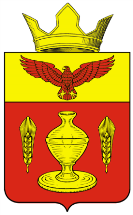 Волгоградская областьПалласовский муниципальный районГончаровский сельский Совет________________________________________________________________Р Е Ш Е Н И Еот 29 сентября 2014года               п.Золотари                                        № 24\2об отмене решения № 25\1  от 26.10.2009 года «Об избрании заместителя председателя Гончаровского сельского Совета»        На основании Постановления № 799\684-3 от 22.09.2014 года «О регистрации депутатов Гончаровского  сельского Совета третьего созыва Палласовского муниципального района»  Гончаровский  сельский Совет РЕШИЛ:Отменить Решение № 25\1 от 26.10.2014 года «Об избрании заместителя председателя Гончаровского сельского Совета – Джумагалиеву К.Д.»Настоящее Решение вступает в силу с момента его подписания и подлежит официальному опубликованию.Глава Гончаровскогосельского поселения:                                                     К.У.Нуркатоврег. № 43\2014